网上统一支付（缴费）平台操作指南系统简介网上银行收费系统是对面向在校生网上缴纳学、宿费的收费系统，学生可以随时随地通过本系统进行缴纳学费，并能够实时查询学费欠费、缴费情况。网上银行收费系统开通了中国银行、银联在线缴费功能，学生可以使用银联卡通过中银快付、网银支付、非中银卡支付三种方式之一进行网上缴费。系统登陆学生通过西北农林科技大学门户网站或计财处主页（或直接输入http://jcc.nwsuaf.edu.cn/);http://tyjfzfpt.nwsuaf.edu.cn/login.aspx进入收费系统（统一支付平台），系统用户名、密码为学生和校园网门户密码，输入验证码后，点击“登陆”按钮，登陆系统。注1.验证码不区分大小写。2.同一浏览器同时只能进行一个人员缴费。若需要缴纳第二个人的费用，请在第一个人缴费完成后点击退出登录按钮或关闭浏览器，重新登录缴费。个人信息确认系统登陆后，会显示个人信息页面，包括编号（学号）、姓名、性别、身份证号。请在确认个人信息中的学号、姓名无误后再进行缴费。在缴费过程中请确保菜单栏下方的当前用户信息无误。缴费点击菜单栏的“缴费”按钮，显示具体的欠费信息，确认欠费信息无误，选择缴费学年，点击"下一步”按钮，选择具体的缴费项目（在口中打勾）。如需改变缴费金额，可点击“修改”，手动输入缴费金额（默认全额缴费）。在确认缴费信息无误后，点击银行图标进行缴费。确认缴费金额无误，点击确认缴费按钮，进入中国银行网银支付界面进行缴费。中行网银支付开通中行网银的可以通过"网银支付"进行缴费，未开通中行网银的可以通过"中银快付"进行缴费。注意：请确认商户名称为西北农林科技大学，缴费地址以ebsnew.boc.cn开始，订单说明为缴费的学号，金额与系统缴费金额一致后再缴费。银联缴费在缴费方式中选择银联在线缴费，确认缴费金额后进入银联在线缴费界面进行缴费，可以选择"银联卡支付"或"网银支付"进行缴费。注意：请确认商户名称为西北农林科技大学，缴费地址以unionpaysecure.com开始，金额与系统缴费金额一致后再缴费。注意事项：1.缴费时请确认支付网站地址：http://tyjfzfpt.nwsuaf.edu.cn/login.aspx，http://jcc.nwsuaf.edu.cn/2.通过中行缴费时，请确认中行收银台网址开头：https://ebsnew.boc.cn/，确认商户名称为西北农林科技大学。3.通过银联在线缴费时，请确认银联收银台网址开头：https://unionpaysecure.com/，确认商户名称为西北农林科技大学。4.银行交易完成后，如缴费失败，请到网上银行查询银行卡是否已扣款，如已扣款切勿重复缴费，学校会在1-2个工作日恢复交易。网银缴费操作步骤截图1.登录学校缴费网站：http://tyjfzfpt.nwsuaf.edu.cn/login.aspx, 输入学号、密码、验证码后点击登录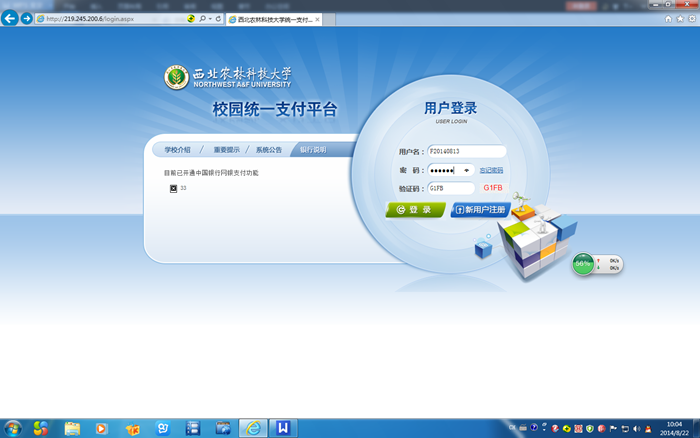 2.返回界面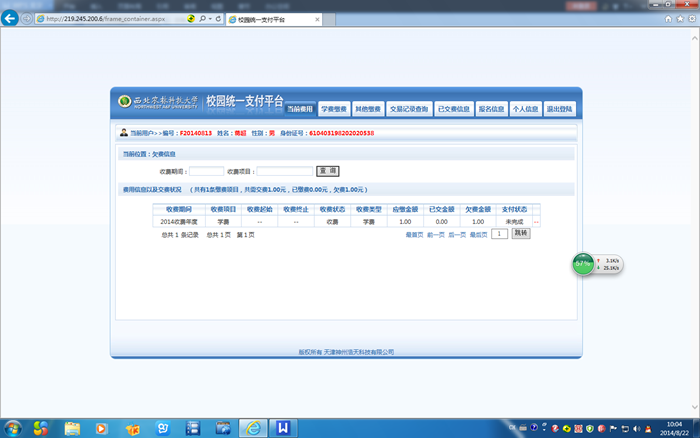 3.点击缴费，可查询到欠费金额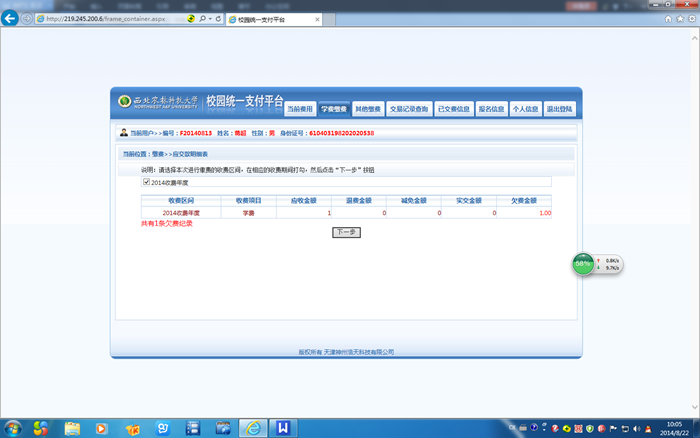 4.点击下一步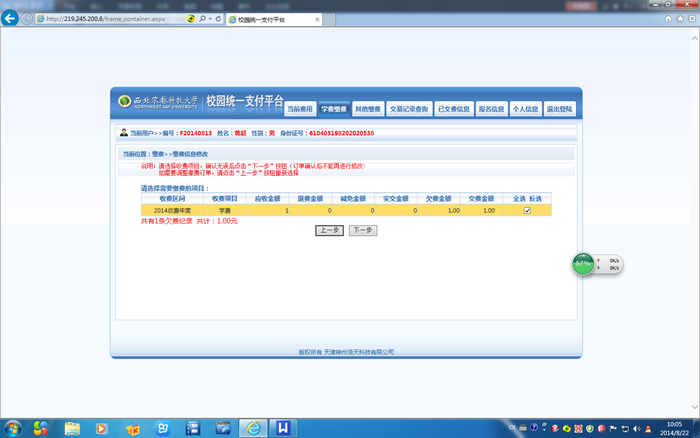 5.点击出现中行LOG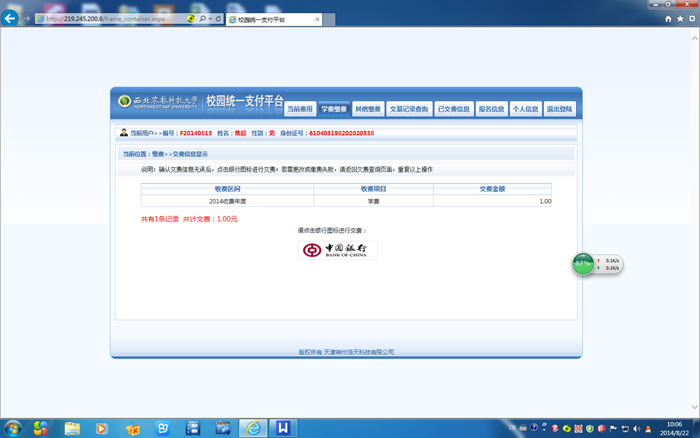 6.确认缴费金额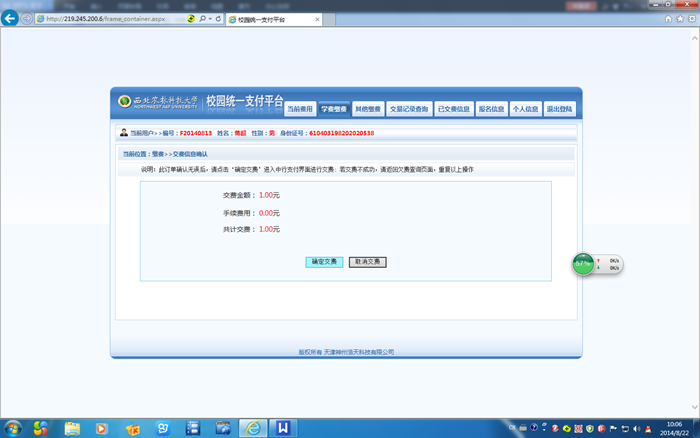 7.连动缴费界面，有三种缴费模式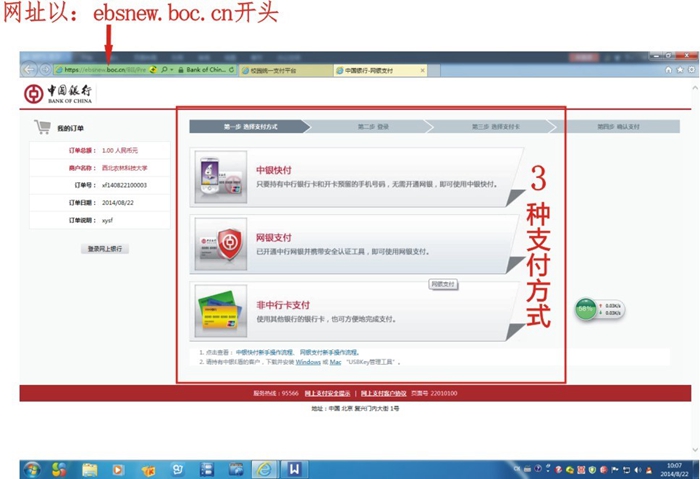 8.选择中银快付：按银行要求输入已开通快捷支付支付的银行卡号、手机号后四位、验证码点击确定，按照后续页面提示完成支付。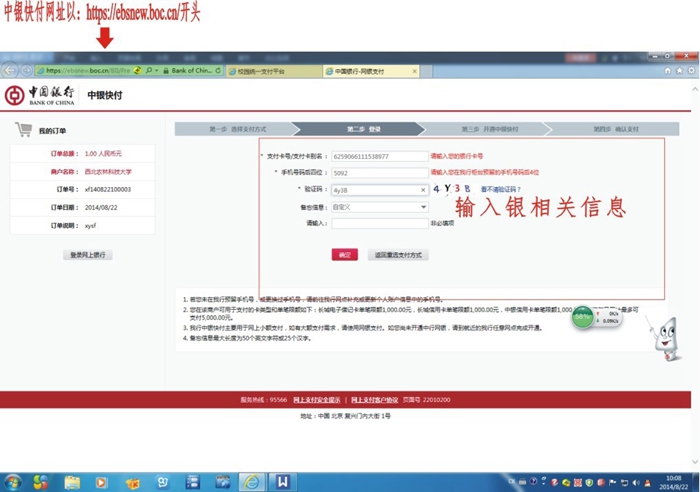 9.选择网银支付：输入网银用户名、密码、验证码后点击确定，按照后续页面提示完成支付。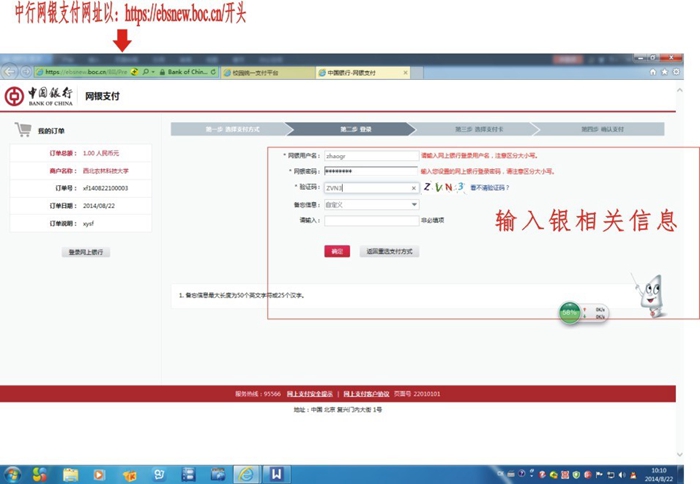 10.选择非中行卡：根据提示选择不同银行，可再选择网银或快捷支付等完成付款。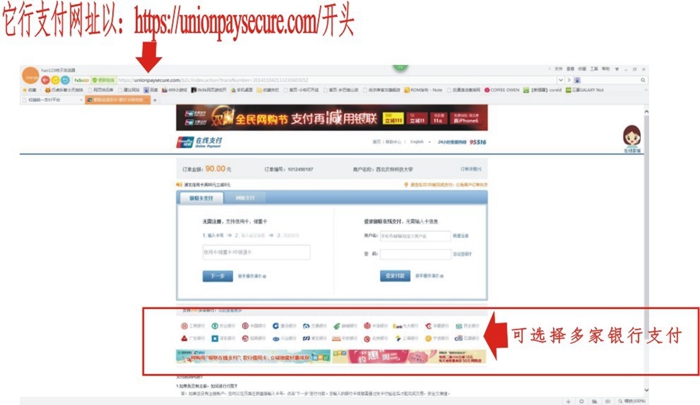 